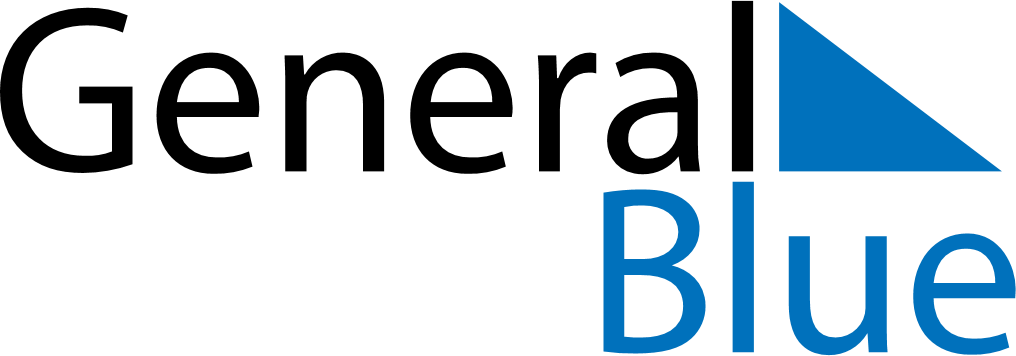 June 2024June 2024June 2024June 2024June 2024June 2024June 2024Sabana de la Mar, Hato Mayor, Dominican RepublicSabana de la Mar, Hato Mayor, Dominican RepublicSabana de la Mar, Hato Mayor, Dominican RepublicSabana de la Mar, Hato Mayor, Dominican RepublicSabana de la Mar, Hato Mayor, Dominican RepublicSabana de la Mar, Hato Mayor, Dominican RepublicSabana de la Mar, Hato Mayor, Dominican RepublicSundayMondayMondayTuesdayWednesdayThursdayFridaySaturday1Sunrise: 5:59 AMSunset: 7:11 PMDaylight: 13 hours and 12 minutes.23345678Sunrise: 5:59 AMSunset: 7:11 PMDaylight: 13 hours and 12 minutes.Sunrise: 5:59 AMSunset: 7:12 PMDaylight: 13 hours and 13 minutes.Sunrise: 5:59 AMSunset: 7:12 PMDaylight: 13 hours and 13 minutes.Sunrise: 5:59 AMSunset: 7:12 PMDaylight: 13 hours and 13 minutes.Sunrise: 5:59 AMSunset: 7:12 PMDaylight: 13 hours and 13 minutes.Sunrise: 5:59 AMSunset: 7:13 PMDaylight: 13 hours and 14 minutes.Sunrise: 5:59 AMSunset: 7:13 PMDaylight: 13 hours and 14 minutes.Sunrise: 5:59 AMSunset: 7:14 PMDaylight: 13 hours and 14 minutes.910101112131415Sunrise: 5:59 AMSunset: 7:14 PMDaylight: 13 hours and 15 minutes.Sunrise: 5:59 AMSunset: 7:14 PMDaylight: 13 hours and 15 minutes.Sunrise: 5:59 AMSunset: 7:14 PMDaylight: 13 hours and 15 minutes.Sunrise: 5:59 AMSunset: 7:15 PMDaylight: 13 hours and 15 minutes.Sunrise: 5:59 AMSunset: 7:15 PMDaylight: 13 hours and 15 minutes.Sunrise: 5:59 AMSunset: 7:15 PMDaylight: 13 hours and 15 minutes.Sunrise: 5:59 AMSunset: 7:15 PMDaylight: 13 hours and 16 minutes.Sunrise: 5:59 AMSunset: 7:16 PMDaylight: 13 hours and 16 minutes.1617171819202122Sunrise: 6:00 AMSunset: 7:16 PMDaylight: 13 hours and 16 minutes.Sunrise: 6:00 AMSunset: 7:16 PMDaylight: 13 hours and 16 minutes.Sunrise: 6:00 AMSunset: 7:16 PMDaylight: 13 hours and 16 minutes.Sunrise: 6:00 AMSunset: 7:17 PMDaylight: 13 hours and 16 minutes.Sunrise: 6:00 AMSunset: 7:17 PMDaylight: 13 hours and 16 minutes.Sunrise: 6:00 AMSunset: 7:17 PMDaylight: 13 hours and 16 minutes.Sunrise: 6:01 AMSunset: 7:17 PMDaylight: 13 hours and 16 minutes.Sunrise: 6:01 AMSunset: 7:17 PMDaylight: 13 hours and 16 minutes.2324242526272829Sunrise: 6:01 AMSunset: 7:18 PMDaylight: 13 hours and 16 minutes.Sunrise: 6:01 AMSunset: 7:18 PMDaylight: 13 hours and 16 minutes.Sunrise: 6:01 AMSunset: 7:18 PMDaylight: 13 hours and 16 minutes.Sunrise: 6:01 AMSunset: 7:18 PMDaylight: 13 hours and 16 minutes.Sunrise: 6:02 AMSunset: 7:18 PMDaylight: 13 hours and 16 minutes.Sunrise: 6:02 AMSunset: 7:18 PMDaylight: 13 hours and 16 minutes.Sunrise: 6:02 AMSunset: 7:18 PMDaylight: 13 hours and 16 minutes.Sunrise: 6:03 AMSunset: 7:19 PMDaylight: 13 hours and 15 minutes.30Sunrise: 6:03 AMSunset: 7:19 PMDaylight: 13 hours and 15 minutes.